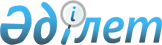 О внесении изменения в Указ Президента Республики Казахстан от 20 июня 2003 года N 1141 "Вопросы Агентства Республики Казахстан по регулированию естественных монополий и защите конкуренции"Указ Президента Республики Казахстан от 21 октября 2003 года N 1210

      В соответствии со 
 статьей 17-1 
 Конституционного закона Республики Казахстан от 26 декабря 1995 года "О Президенте Республики Казахстан" постановляю:



      1. Внести в 
 Указ 
 Президента Республики Казахстан от 20 июня 2003 года N 1141 "Вопросы Агентства Республики Казахстан по регулированию естественных монополий и защите конкуренции" (САПП Республики Казахстан, 2003 г., N 27, ст. 250) следующее изменение:



      структуру Агентства Республики Казахстан по регулированию естественных монополий и защите конкуренции, утвержденную вышеназванным Указом, изложить в следующей редакции:


"Структура



Агентства Республики Казахстан по регулированию



естественных монополий и защите конкуренции


      Руководство



      Департамент по регулированию и контролю в сфере электро- и теплоэнергетики



      Департамент по регулированию и контролю в сфере телекоммуникаций и аэронавигации



      Департамент по регулированию и контролю в сфере железнодорожного транспорта и портов



      Департамент по регулированию и контролю в сфере трубопроводных и водоканализационных систем



      Департамент защиты и координации развития конкуренции



      Юридический департамент



      Департамент административной и территориальной работы



      Отдел анализа и планирования".


      



      2. Настоящий Указ вступает в силу со дня подписания.


      Президент




      Республики Казахстан


					© 2012. РГП на ПХВ «Институт законодательства и правовой информации Республики Казахстан» Министерства юстиции Республики Казахстан
				